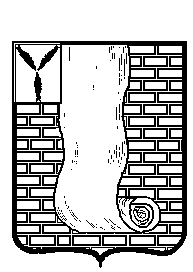 СОВЕТМУНИЦИПАЛЬНОГО ОБРАЗОВАНИЯ ГОРОД КРАСНОАРМЕЙСККРАСНОАРМЕЙСКОГО МУНИЦИПАЛЬНОГО РАЙОНАСАРАТОВСКОЙ ОБЛАСТИ_________________________________________________Р Е Ш Е Н И ЕО внесении изменений и дополнений в решение Совета муниципального образования г.Красноармейск Красноармейского муниципального района  Саратовской области от   № 82  «О бюджете муниципального образования город Красноармейск Красноармейского муниципального района Саратовской области на 2019 год»В соответствии с Бюджетным кодексом Российской Федерации,                 Уставом муниципального образования город Красноармейск                                           Красноармейского муниципального района Саратовской области, Совет                   муниципального образования город Красноармейск  Красноармейского                 муниципального района Саратовской области РЕШИЛ:         1. Внести в решение Совета муниципального образования                                город Красноармейск Красноармейского муниципального района                   Саратовской области от   № 82 «О бюджете муниципального          образования город Красноармейск Красноармейского муниципального                  района Саратовской области на 2019 год» следующие изменения: 1.1. пункт 1 изложить в следующей редакции:1) общий объем доходов в сумме 43 553,8 тыс. руб.;2) общий объем расходов в сумме 44 756,5 тыс. руб.;3) дефицит бюджета в сумме 1 202,7 тыс. руб.4) источники погашения дефицита 1 202,7 тыс. руб.».1.2. пункт 7 изложить в следующей редакции:«7.Установить:- предельный объем муниципального внутреннего долга                              муниципального образования г.Красноармейск Красноармейского                                 муниципального района Саратовской области на 2019 год в сумме 42 371,2 тыс. рублей;- верхний предел муниципального внутреннего долга муниципального образования г.Красноармейск Красноармейского муниципального района    Саратовской области по состоянию на 1 января 2020 года в размере 0,0 тыс. рублей, в том числе верхний предел долга по муниципальным гарантиям  муниципального образования в размере 0,0 тыс. рублей.»        1.3.  Приложение 1 «Распределение доходов бюджета муниципального образования  г.Красноармейск Красноармейского муниципального района Саратовской области в 2019 году» изложить в редакции согласно                    приложения 1 к настоящему решению.        1.4. Приложение 5 «Ведомственная структура расходов бюджета                                          муниципального образования г.Красноармейск Красноармейского                                 муниципального района Саратовской области на 2019 год» изложить в                 редакции согласно приложения 2 к настоящему решению.        1.5. Приложение 6 «Распределение бюджетных ассигнований по                  разделам, подразделам, целевым статьям (муниципальным программам                  муниципального образования и непрограммным направлениям                      деятельности),  группам и подгруппам видов расходов классификации                    расходов бюджета муниципального образования г.Красноармейск                      Красноармейского муниципального района Саратовской области на                        2019 год» изложить в редакции согласно приложения 3 к настоящему                 решению.         1.6. Приложение 7 «Распределение бюджетных ассигнований по                  целевым статьям (муниципальным программам и непрограммным                                            направлениям деятельности), группам и подгруппам видов расходов                       классификации расходов бюджета муниципального образования г.Красноармейск Красноармейского муниципального района Саратовской области на 2019 год» изложить в редакции согласно приложения 4 к                    настоящему решению.       1.7. Приложение 8 «Источники внутреннего финансирования дефицита бюджета  муниципального образования г.Красноармейск Красноармейского муниципального района Саратовской области на 2019 год» изложить в               редакции согласно приложения 5 к настоящему решению.        2. Опубликовать настоящее решение путем размещения на официальном сайте администрации Красноармейского муниципального района                       Саратовской области в информационно-телекоммуникационной сети «Интернет» .Глава муниципального образованиягород Красноармейск                                                                А.В. КузьменкоСекретарь Совета                                                                       А.В. КуклевПриложение 1к решению о внесении изменений в решение Совета муниципального образования г.Красноармейск Красноармейского муниципального района Саратовской области 	«О бюджете муниципального образования город Красноармейск Красноармейского муниципального района Саратовской области на 2019 год»от    23.01.2019   №19/10 Приложение 1               к решению «О бюджете муниципального                 образования город Красноармейск Красноармейского муниципального района Саратовской области на 2019 год» от  № 82Распределение доходов бюджета  муниципального образования  г. КрасноармейскКрасноармейского муниципального района Саратовской области в 2019 году                                                                                         (тыс. рублей)Приложение 2к решению о внесении изменений в решение Совета муниципального образования г.Красноармейск Красноармейского муниципального района Саратовской области 	«О бюджете муниципального образования город Красноармейск Красноармейского муниципального района Саратовской области на 2019 год»от     23.01.2019  №19/10 Приложение 5               к решению «О бюджете муниципального                 образования город Красноармейск Красноармейского муниципального района Саратовской области на 2019 год» от  № 82Ведомственная структура расходов бюджетамуниципального образования г.КрасноармейскКрасноармейского муниципального района Саратовской области на 2019 год                                                                                                                                                                (тыс. руб.)Приложение 3к решению о внесении изменений в решение Совета муниципального образования г.Красноармейск Красноармейского муниципального района Саратовской области 	«О бюджете муниципального образования город Красноармейск Красноармейского муниципального района Саратовской области на 2019 год»от     23.01.2019  №19/10 Приложение 6               к решению «О бюджете муниципального                 образования город Красноармейск Красноармейского муниципального района Саратовской области на 2019 год» от      № 82Распределение бюджетных ассигнований по разделам, подразделам, целевым статьям (муниципальным программам муниципального образования и непрограммным направлениям деятельности),  группам и подгруппам видов расходов классификации расходов бюджета муниципального образования г.Красноармейск Красноармейского муниципального района Саратовской области на 2019 год	                                                                                                                (тыс. руб.)Приложение 4к решению о внесении изменений в решение Совета муниципального образования г.Красноармейск Красноармейского муниципального района Саратовской области 	«О бюджете муниципального образования город Красноармейск Красноармейского муниципального района Саратовской области на 2019 год»от    23.01.2019   №19/10            Приложение 7               к решению «О бюджете муниципального                 образования город Красноармейск Красноармейского муниципального района Саратовской области на 2019 год» от  № 82Распределение бюджетных ассигнований по целевым статьям(муниципальным программам и непрограммным направлениям деятельности), группам и подгруппам видов расходов классификации расходов бюджета муниципального образования г.Красноармейск Красноармейского муниципального района Саратовской области на 2019 год(тыс. руб.)Приложение 5к решению о внесении изменений в решение Совета муниципального образования г.Красноармейск Красноармейского муниципального района Саратовской области 	«О бюджете муниципального образования город Красноармейск Красноармейского муниципального района Саратовской области на 2019 год» от   23.01.2019   №19/10  Приложение 8               к решению «О бюджете муниципального                 образования город Красноармейск Красноармейского муниципального района Саратовской области на 2019 год» от  № 82Источники внутреннего финансирования дефицитабюджета муниципального образования г.Красноармейск Красноармейского муниципального района Саратовской областина 2019 год                                                                                                                     (тыс. рублей)от23.10.2019№19/10от23.10.2019№19/10Код бюджетнойклассификацииНаименование доходовСумма1 00 00000 00 0000 000НАЛОГОВЫЕ И НЕНАЛОГОВЫЕ ДОХОДЫ42 371,21 01 00000 00 0000 000НАЛОГИ НА ПРИБЫЛЬ, ДОХОДЫ19 283,01 01 02000 01 0000 110Налог на доходы физических лиц19 283,01 03 00000 00 0000 000НАЛОГИ НА ТОВАРЫ (РАБОТЫ, УСЛУГИ), РЕАЛИЗУЕМЫЕ НА ТЕРРИТОРИИ РОССИЙСКОЙ ФЕДЕРАЦИИ6 187,21 03 02000 01 0000 110Акцизы по подакцизным товарам (продукции), производимым на территории Российской Федерации6 187,21 05 00000 00 0000 000НАЛОГИ НА СОВОКУПНЫЙ ДОХОД435,01 05 03000 00 0000 110Единый сельскохозяйственный налог435,01 06 00000 00 0000 000НАЛОГИ НА ИМУЩЕСТВО14 643,11 06 01000 00 0000 110Налог на имущество физических лиц4 195,81 06 06000 00 0000 110Земельный налог10 447,31 11 00000 00 0000 000ДОХОДЫ ОТ ИСПОЛЬЗОВАНИЯ ИМУЩЕСТВА, НАХОДЯЩЕГОСЯ В ГОСУДАРСТВЕННОЙ И МУНИЦИПАЛЬНОЙ СОБСТВЕННОСТИ1 822,92 00 00000 00 0000 000БЕЗВОЗМЕЗДНЫЕ ПОСТУПЛЕНИЯ1 182,62 02 00000 00 0000 000БЕЗВОЗМЕЗДНЫЕ ПОСТУПЛЕНИЯ ОТ ДРУГИХ БЮДЖЕТОВ БЮДЖЕТНОЙ СИСТЕМЫ РОССИЙСКОЙ ФЕДЕРАЦИИ1 182,6в том числе:2 02 10000 00 0000 150Дотации бюджетам бюджетной системы Российской Федерации1 182,6Всего 43 553,8НаименованиеКодРаз-делПод-разделЦелевая статьяВид расходовСуммаНаименованиеКодРаз-делПод-разделЦелевая статьяВид расходовСумма1234567Администрация Красноармейского муниципального района06544 274,5Общегосударственные вопросы06501115,9Резервные фонды0650111100,0Расходы по исполнению отдельных обязательств065011124 0 00 00000100,0Средства резервных фондов065011124 1 00 00000100,0Резервные фонды местных администраций065011124 1 00 02500100,0Иные бюджетные ассигнования065011124 1 00 02500800100,0Резервные средства065011124 1 00 02500870100,0Другие общегосударственные вопросы065011315,9Расходы по исполнению отдельных обязательств065011324 0 00 0000015,9Выполнение прочих обязательств065011324 2 00 0000015,9Взносы в Ассоциацию муниципальных образований Саратовской области065011324 2 00 0240015,9Иные бюджетные ассигнования065011324 2 00 0240080015,9Уплата налогов, сборов и иных платежей065011324 2 00 0240085015,9Национальная экономика065048 287,2Дорожное хозяйство(дорожные фонды)06504096 187,2Муниципальная программа "Ремонт и содержание автомобильных дорог общего пользования муниципального образования город Красноармейск на 2019-2021 года"065040971 0 00 000006 187,2Основное мероприятие "Содержание автомобильных дорог МО г. Красноармейск"065040971 0 03 000006 187,2Содержание автомобильных дорог общего пользования местного значения и сооружений на них за счет средств муниципального дорожного фонда065040971 0 03 111306 187,2Закупка товаров, работ и услуг для государственных (муниципальных) нужд065040971 0 03 111302006 187,2Иные закупки товаров, работ и услуг для обеспечения государственных (муниципальных) нужд065040971 0 03 111302406 187,2Другие вопросы в области национальной экономики06504122 100,0Муниципальная программа "Градостроительное планирование развития территории муниципального образования г. Красноармейск" на 2016-2020гг"065041276 0 00 000002 100,0Основное мероприятие "Подготовка проекта изменений в Правила землепользования и застройки городского поселения"065041276 0 01 000002 000,0Реализация основного мероприятия065041276 0 01 А00002 000,0Закупка товаров, работ и услуг для государственных (муниципальных) нужд065041276 0 01 А00002002 000,0Иные закупки товаров, работ и услуг для обеспечения государственных (муниципальных) нужд065041276 0 01 А00002402 000,0Основное мероприятие "Создание и ведение ИСОГД"065041276 0 10 00000100,0Реализация основного мероприятия065041276 0 10 А0000100,0Закупка товаров, работ и услуг для государственных (муниципальных) нужд065041276 0 10 А0000200100,0Иные закупки товаров, работ и услуг для обеспечения государственных (муниципальных) нужд065041276 0 10 А0000240100,0Жилищно-коммунальное хозяйство0650518 7431,4Коммунальное хозяйство0650502447,6Муниципальная программа "Обеспечение населения доступным жильем и развитие коммунальной инфраструктуры МО г. Красноармейска до 2020 года"065050281 0 00 00000447,6Подпрограмма "Строительство, реконструкция, капитальный ремонт и текущий ремонт источников водоснабжения и водоотведения в г. Красноармейске"065050281 4 00 00000447,6Основное мероприятие "Реализация проекта развития муниципальных образований области, основанных на местных инициативах"065050281 4 03 0000047,6Реализация проектов развития муниципальных образований области, основанных на местных инициативах, за счет средств местного бюджета (за исключением безвозмездных поступлений добровольных взносов, пожертвований от физических и юридических лиц)065050281 4 03 S211047,6Закупка товаров, работ и услуг для государственных (муниципальных) нужд065050281 4 03 S211020047,6Иные закупки товаров, работ и услуг для обеспечения государственных (муниципальных) нужд065050281 4 03 S211024047,6Основное мероприятие "Разработка проектно-сметных документаций инженерной системы холодного водоснабжения и водоотведения"065050281 4 04 00000400,0Реализация основного мероприятия065050281 4 04 А0000400,0Закупка товаров, работ и услуг для государственных (муниципальных) нужд065050281 4 04 А0000200400,0Иные закупки товаров, работ и услуг для обеспечения государственных (муниципальных) нужд065050281 4 04 А0000240400,0Благоустройство065050318 283,8Муниципальная программа "Комплексное благоустройство территории муниципального образования город Красноармейск на 2017-2019 годы"065050372 0 00 0000017 783,8Основное мероприятие "Уличное освещение"065050372 0 01 000004 700,0Реализация основного мероприятия065050372 0 01 А00004 700,0Закупка товаров, работ и услуг для государственных (муниципальных) нужд065050372 0 01 А00002004 700,0Иные закупки товаров, работ и услуг для обеспечения государственных (муниципальных) нужд065050372 0 01 А00002404 700,0Основное мероприятие "Озеленение"065050372 0 02 000001 000,0Реализация основного мероприятия065050372 0 02 А00001 000,0Закупка товаров, работ и услуг для государственных (муниципальных) нужд065050372 0 02 А00002001 000,0Иные закупки товаров, работ и услуг для обеспечения государственных (муниципальных) нужд065050372 0 02 А00002401 000,0Основное мероприятие "Содержание мест захоронений"065050372 0 03 00000900,0Реализация основного мероприятия065050372 0 03 А0000900,0Закупка товаров, работ и услуг для государственных (муниципальных) нужд065050372 0 03 А0000200900,0Иные закупки товаров, работ и услуг для обеспечения государственных (муниципальных) нужд065050372 0 03 А0000240900,0Основное мероприятие "Прочие мероприятия"065050372 0 04 000006 183,8Реализация основного мероприятия065050372 0 04 А00006 183,8Закупка товаров, работ и услуг для государственных (муниципальных) нужд065050372 0 04 А00002006 183,8Иные закупки товаров, работ и услуг для обеспечения государственных (муниципальных) нужд065050372 0 04 А00002406 183,8Основное мероприятие "Приобретение мусоровозов, мусорных контейнеров, оборудования для расчистки автомобильных дорог от снега и обработки автомобильных дорог противогололедными материалами, навесного оборудования, спецтехники, тракторов"065050372 0 19 000005 000,0Реализация основного мероприятия065050372 0 19 A00005 000,0Закупка товаров, работ и услуг для государственных (муниципальных) нужд065050372 0 19 A00002005 000,0Иные закупки товаров, работ и услуг для обеспечения государственных (муниципальных) нужд065050372 0 19 A00002405 000,0Муниципальная программа "Формирование комфортной городской среды муниципального образования город Красноармейск на 2018-2022 годы"065050380 0 00 00000500,0Подпрограмма "Благоустройство общественных территорий г.Красноармейска"065050380 2 00 00000500,0Основное мероприятие "Благоустройство общественных территорий"065050380 2 01 00000500,0Поддержка государственных программ субъектов Российской Федерации и муниципальных программ формирования современной городской среды065050380 2 01 L5550500,0Закупка товаров, работ и услуг для государственных (муниципальных) нужд065050380 2 01 L5550200500,0Иные закупки товаров, работ и услуг для обеспечения государственных (муниципальных) нужд065050380 2 01 L5550240500,0Социальная политика06510140,0Пенсионное обеспечение0651001140,0Муниципальная программа "Развитие мер социальной поддержки граждан" муниципального образования город Красноармейск Красноармейского муниципального района Саратовской области на среднесрочную перспективу (2017-2019 годы)065100173 0 00 00000140,0Основное мероприятие "Доплата к трудовой пенсии лицам, замещавшим должности муниципальной службы"065100173 0 01 00000140,0Доплата к трудовой пенсии лицам, замещавшим должности муниципальной службы065100173 0 01 22700140,0Социальное обеспечение и иные выплаты населению065100173 0 01 22700300140,0Публичные нормативные социальные выплаты гражданам065100173 0 01 22700310140,0МЕЖБЮДЖЕТНЫЕ ТРАНСФЕРТЫ БЮДЖЕТАМ СУБЪЕКТОВ РОССИЙСКОЙ ФЕДЕРАЦИИ И МУНИЦИПАЛЬНЫХ ОБРАЗОВАНИЙ ОБЩЕГО ХАРАКТЕРА0651417 000,0Прочие межбюджетные трансферты бюджетам субъектов Российской Федерации и муниципальных образований общего характера065140317 000,0Предоставление межбюджетных трансфертов065140326 0 00 0000017 000,0Предоставление межбюджетных трансфертов бюджету муниципального района065140326 2 00 0000017 000,0Иные межбюджетные трансферты на поддержку мер по обеспечению сбалансированности бюджета района065140326 2 00 0550017 000,0Межбюджетные трансферты065140326 2 00 0550050017 000,0Иные межбюджетные трансферты065140326 2 00 0550054017 000,0Совет муниципального образования город Красноармейск Саратовской области633482,0Общегосударственные вопросы63301482,0Функционирование высшего должностного лица субъекта Российской Федерации и муниципального образования6330102309,0Выполнение функций органами местного самоуправления633010221 0 00 00000309,0Обеспечение деятельности представительного органа местного самоуправления633010221 1 00 00000309,0Расходы на обеспечение деятельности главы муниципального образования633010221 1 00 01100309,0Расходы на выплаты персоналу в целях обеспечения выполнения функций государственными (муниципальными) органами, казенными учреждениями, органами управления государственными внебюджетными фондами633010221 1 00 01100100309,0Расходы на выплаты персоналу государственных (муниципальных) органов633010221 1 00 01100120309,0Функционирование законодательных (представительных) органов государственной власти и представительных органов муниципальных образований6330103173,0Выполнение функций органами местного самоуправления633010321 0 00 00000173,0Обеспечение деятельности представительного органа власти633010321 1 00 00000173,0Расходы на обеспечение функций центрального аппарата633010321 1 00 02200173,0Расходы на выплаты персоналу в целях обеспечения выполнения функций государственными (муниципальными) органами, казенными учреждениями, органами управления государственными внебюджетными фондами633010321 1 00 02200100173,0Расходы на выплаты персоналу государственных (муниципальных) органов633010321 1 00 02200120173,0Всего расходовВсего расходовВсего расходовВсего расходовВсего расходовВсего расходов44 756,5НаименованиеРазделПод-разделЦелевая статьяВид расходовСуммаНаименованиеРазделПод-разделЦелевая статьяВид расходовСумма123456Общегосударственные вопросы01597,9Функционирование высшего должностного лица субъекта Российской Федерации и муниципального образования0102309,0Выполнение функций органами местного самоуправления010221 0 00 00000309,0Обеспечение деятельности представительного органа местного самоуправления010221 1 00 00000309,0Расходы на обеспечение деятельности главы муниципального образования010221 1 00 01100309,0Расходы на выплаты персоналу в целях обеспечения выполнения функций государственными (муниципальными) органами, казенными учреждениями, органами управления государственными внебюджетными фондами010221 1 00 01100100309,0Расходы на выплаты персоналу государственных (муниципальных) органов010221 1 00 01100120309,0Функционирование законодательных (представительных) органов государственной власти и представительных органов муниципальных образований0103173,0Выполнение функций органами местного самоуправления010321 0 00 00000173,0Обеспечение деятельности представительного органа власти010321 1 00 00000173,0Расходы на обеспечение функций центрального аппарата010321 1 00 02200173,0Расходы на выплаты персоналу в целях обеспечения выполнения функций государственными (муниципальными) органами, казенными учреждениями, органами управления государственными внебюджетными фондами010321 1 00 02200100173,0Расходы на выплаты персоналу государственных (муниципальных) органов010321 1 00 02200120173,0Резервные фонды0111100,0Расходы по исполнению отдельных обязательств011124 0 00 00000100,0Средства резервных фондов011124 1 00 00000100,0Резервные фонды местных администраций011124 1 00 02500100,0Иные бюджетные ассигнования011124 1 00 02500800100,0Резервные средства011124 1 00 02500870100,0Другие общегосударственные вопросы011315,9Расходы по исполнению отдельных обязательств011324 0 00 0000015,9Выполнение прочих обязательств011324 2 00 0000015,9Взносы в Ассоциацию муниципальных образований Саратовской области011324 2 00 0240015,9Иные бюджетные ассигнования011324 2 00 0240080015,9Уплата налогов, сборов и иных платежей011324 2 00 0240085015,9Национальная экономика048 287,2Дорожное хозяйство(дорожные фонды)04096 187,2Муниципальная программа "Ремонт и содержание автомобильных дорог общего пользования муниципального образования город Красноармейск на 2019-2021 года"040971 0 00 000006 187,2Основное мероприятие "Содержание автомобильных дорог МО г. Красноармейск"040971 0 03 000006 187,2Содержание автомобильных дорог общего пользования местного значения и сооружений на них за счет средств муниципального дорожного фонда040971 0 03 111306 187,2Закупка товаров, работ и услуг для государственных (муниципальных) нужд040971 0 03 111302006 187,2Иные закупки товаров, работ и услуг для обеспечения государственных (муниципальных) нужд040971 0 03 111302406 187,2Другие вопросы в области национальной экономики04122 100,0Муниципальная программа "Градостроительное планирование развития территории муниципального образования г. Красноармейск" на 2016-2020гг"041276 0 00 000002 100,0Основное мероприятие "Подготовка проекта изменений в Правила землепользования и застройки городского поселения"041276 0 01 000002 000,0Реализация основного мероприятия041276 0 01 А00002 000,0Закупка товаров, работ и услуг для государственных (муниципальных) нужд041276 0 01 А00002002 000,0Иные закупки товаров, работ и услуг для обеспечения государственных (муниципальных) нужд041276 0 01 А00002402 000,0Основное мероприятие "Создание и ведение ИСОГД"041276 0 10 00000100,0Реализация основного мероприятия041276 0 10 А0000100,0Закупка товаров, работ и услуг для государственных (муниципальных) нужд041276 0 10 А0000200100,0Иные закупки товаров, работ и услуг для обеспечения государственных (муниципальных) нужд041276 0 10 А0000240100,0Жилищно-коммунальное хозяйство0518 731,4Коммунальное хозяйство0502447,6Муниципальная программа "Обеспечение населения доступным жильем и развитие коммунальной инфраструктуры МО г. Красноармейска до 2020 года"050281 0 00 00000447,6Подпрограмма "Строительство, реконструкция, капитальный ремонт и текущий ремонт источников водоснабжения и водоотведения в г. Красноармейске"050281 4 00 00000447,6Основное мероприятие "Реализация проекта развития муниципальных образований области, основанных на местных инициативах"050281 4 03 0000047,6Реализация проектов развития муниципальных образований области, основанных на местных инициативах, за счет средств местного бюджета (за исключением безвозмездных поступлений добровольных взносов, пожертвований от физических и юридических лиц)050281 4 03 S211047,6Закупка товаров, работ и услуг для государственных (муниципальных) нужд050281 4 03 S211020047,6Иные закупки товаров, работ и услуг для обеспечения государственных (муниципальных) нужд050281 4 03 S211024047,6Основное мероприятие "Разработка проектно-сметных документаций инженерной системы холодного водоснабжения и водоотведения"050281 4 04 00000400,0Реализация основного мероприятия050281 4 04 А0000400,0Закупка товаров, работ и услуг для государственных (муниципальных) нужд050281 4 04 А0000200400,0Иные закупки товаров, работ и услуг для обеспечения государственных (муниципальных) нужд050281 4 04 А0000240400,0Благоустройство050318 283,8Муниципальная программа "Комплексное благоустройство территории муниципального образования город Красноармейск на 2017-2019 годы"050372 0 00 0000017 783,8Основное мероприятие "Уличное освещение"050372 0 01 000004 700,0Реализация основного мероприятия050372 0 01 А00004 700,0Закупка товаров, работ и услуг для государственных (муниципальных) нужд050372 0 01 А00002004 700,0Иные закупки товаров, работ и услуг для обеспечения государственных (муниципальных) нужд050372 0 01 А00002404 700,0Основное мероприятие "Озеленение"050372 0 02 000001 000,0Реализация основного мероприятия050372 0 02 А00001 000,0Закупка товаров, работ и услуг для государственных (муниципальных) нужд050372 0 02 А00002001 000,0Иные закупки товаров, работ и услуг для обеспечения государственных (муниципальных) нужд050372 0 02 А00002401 000,0Основное мероприятие "Содержание мест захоронений"050372 0 03 00000900,0Реализация основного мероприятия050372 0 03 А0000900,0Закупка товаров, работ и услуг для государственных (муниципальных) нужд050372 0 03 А0000200900,0Иные закупки товаров, работ и услуг для обеспечения государственных (муниципальных) нужд050372 0 03 А0000240900,0Основное мероприятие "Прочие мероприятия"050372 0 04 000006 183,8Реализация основного мероприятия050372 0 04 А00006 183,8Закупка товаров, работ и услуг для государственных (муниципальных) нужд050372 0 04 А00002006 183,8Иные закупки товаров, работ и услуг для обеспечения государственных (муниципальных) нужд050372 0 04 А00002406 183,8Основное мероприятие "Приобретение мусоровозов, мусорных контейнеров, оборудования для расчистки автомобильных дорог от снега и обработки автомобильных дорог противогололедными материалами, навесного оборудования, спецтехники, тракторов"050372 0 19 000005 000,0Реализация основного мероприятия050372 0 19 A00005 000,0Закупка товаров, работ и услуг для государственных (муниципальных) нужд050372 0 19 A00002005 000,0Иные закупки товаров, работ и услуг для обеспечения государственных (муниципальных) нужд050372 0 19 A00002405 000,0Муниципальная программа "Формирование комфортной городской среды муниципального образования город Красноармейск на 2018-2022 годы"050380 0 00 00000500,0Подпрограмма "Благоустройство общественных территорий г.Красноармейска"050380 2 00 00000500,0Основное мероприятие "Благоустройство общественных территорий"050380 2 01 00000500,0Поддержка государственных программ субъектов Российской Федерации и муниципальных программ формирования современной городской среды050380 2 01 L5550500,0Закупка товаров, работ и услуг для государственных (муниципальных) нужд050380 2 01 L5550200500,0Иные закупки товаров, работ и услуг для обеспечения государственных (муниципальных) нужд050380 2 01 L5550240500,0Социальная политика10140,0Пенсионное обеспечение1001140,0Муниципальная программа "Развитие мер социальной поддержки граждан" муниципального образования город Красноармейск Красноармейского муниципального района Саратовской области на среднесрочную перспективу (2017-2019 годы)100173 0 00 00000140,0Основное мероприятие "Доплата к трудовой пенсии лицам, замещавшим должности муниципальной службы"100173 0 01 00000140,0Доплата к трудовой пенсии лицам, замещавшим должности муниципальной службы100173 0 01 22700140,0Социальное обеспечение и иные выплаты населению100173 0 01 22700300140,0Публичные нормативные социальные выплаты гражданам100173 0 01 22700310140,0МЕЖБЮДЖЕТНЫЕ ТРАНСФЕРТЫ БЮДЖЕТАМ СУБЪЕКТОВ РОССИЙСКОЙ ФЕДЕРАЦИИ И МУНИЦИПАЛЬНЫХ ОБРАЗОВАНИЙ ОБЩЕГО ХАРАКТЕРА1417 000,0Прочие межбюджетные трансферты бюджетам субъектов Российской Федерации и муниципальных образований общего характера140317 000,0Предоставление межбюджетных трансфертов140326 0 00 0000017 000,0Предоставление межбюджетных трансфертов бюджету муниципального района140326 2 00 0000017 000,0Иные межбюджетные трансферты на поддержку мер по обеспечению сбалансированности бюджета района140326 2 00 0550017 000,0Межбюджетные трансферты140326 2 00 0550050017 000,0Иные межбюджетные трансферты140326 2 00 0550054017 000,0Всего расходовВсего расходовВсего расходовВсего расходовВсего расходов44 756,5НаименованиеЦелевая статьяВид расходовСуммаНаименованиеЦелевая статьяВид расходовСумма1234Выполнение функций органами местного самоуправления21 0 00 00000482,0Обеспечение деятельности представительного органа местного самоуправления21 1 00 00000482,0Расходы на обеспечение деятельности главы муниципального образования21 1 00 01100309,0Расходы на выплаты персоналу в целях обеспечения выполнения функций государственными (муниципальными) органами, казенными учреждениями, органами управления государственными внебюджетными фондами21 1 00 01100100309,0Расходы на выплаты персоналу государственных (муниципальных) органов21 1 00 01100120309,0Расходы на обеспечение функций центрального аппарата21 1 00 02200173,0Расходы на выплаты персоналу в целях обеспечения выполнения функций государственными (муниципальными) органами, казенными учреждениями, органами управления государственными внебюджетными фондами21 1 00 02200100173,0Расходы на выплаты персоналу государственных (муниципальных) органов21 1 00 02200120173,0Расходы по исполнению отдельных обязательств24 0 00 00000115,9Средства резервных фондов24 1 00 00000100,0Резервные фонды местных администраций24 1 00 02500100,0Иные бюджетные ассигнования24 1 00 02500800100,0Резервные средства24 1 00 02500870100,0Выполнение прочих обязательств24 2 00 0000015,9Взносы в Ассоциацию муниципальных образований Саратовской области24 2 00 0240015,9Иные бюджетные ассигнования24 2 00 0240080015,9Уплата налогов, сборов и иных платежей24 2 00 0240085015,9Предоставление межбюджетных трансфертов26 0 00 0000017 000,0Предоставление межбюджетных трансфертов бюджету муниципального района26 2 00 0000017 000,0Иные межбюджетные трансферты на поддержку мер по обеспечению сбалансированности бюджета района26 2 00 0550017 000,0Межбюджетные трансферты26 2 00 0550050017 000,0Иные межбюджетные трансферты26 2 00 0550054017 000,0Муниципальная программа "Ремонт и содержание автомобильных дорог общего пользования муниципального образования город Красноармейск на 2019-2021 года"71 0 00 000006 187,2Основное мероприятие "Содержание автомобильных дорог МО г. Красноармейск"71 0 03 000006 187,2Содержание автомобильных дорог общего пользования местного значения и сооружений на них за счет средств муниципального дорожного фонда71 0 03 111306 187,2Закупка товаров, работ и услуг для государственных (муниципальных) нужд71 0 03 111302006 187,2Иные закупки товаров, работ и услуг для обеспечения государственных (муниципальных) нужд71 0 03 111302406 187,2Муниципальная программа "Комплексное благоустройство территории муниципального образования город Красноармейск на 2017-2019 годы"72 0 00 0000017 783,8Основное мероприятие "Уличное освещение"72 0 01 000004 700,0Реализация основного мероприятия72 0 01 А00004 700,0Закупка товаров, работ и услуг для государственных (муниципальных) нужд72 0 01 А00002004 700,0Иные закупки товаров, работ и услуг для обеспечения государственных (муниципальных) нужд72 0 01 А00002404 700,0Основное мероприятие "Озеленение"72 0 02 000001 000,0Реализация основного мероприятия72 0 02 А00001 000,0Закупка товаров, работ и услуг для государственных (муниципальных) нужд72 0 02 А00002001 000,0Иные закупки товаров, работ и услуг для обеспечения государственных (муниципальных) нужд72 0 02 А00002401 000,0Основное мероприятие "Содержание мест захоронений"72 0 03 00000900,0Реализация основного мероприятия72 0 03 А0000900,0Закупка товаров, работ и услуг для государственных (муниципальных) нужд72 0 03 А0000200900,0Иные закупки товаров, работ и услуг для обеспечения государственных (муниципальных) нужд72 0 03 А0000240900,0Основное мероприятие "Прочие мероприятия"72 0 04 000006 183,8Реализация основного мероприятия72 0 04 А00006 183,8Закупка товаров, работ и услуг для государственных (муниципальных) нужд72 0 04 А00002006 183,8Иные закупки товаров, работ и услуг для обеспечения государственных (муниципальных) нужд72 0 04 А00002406 183,8Основное мероприятие "Приобретение мусоровозов, мусорных контейнеров, оборудования для расчистки автомобильных дорог от снега и обработки автомобильных дорог противогололедными материалами, навесного оборудования, спецтехники, тракторов"72 0 19 000005 000,0Реализация основного мероприятия72 0 19 A00005 000,0Закупка товаров, работ и услуг для государственных (муниципальных) нужд72 0 19 A00002005 000,0Иные закупки товаров, работ и услуг для обеспечения государственных (муниципальных) нужд72 0 19 A00002405 000,0Муниципальная программа "Развитие мер социальной поддержки граждан" муниципального образования город Красноармейск Красноармейского муниципального района Саратовской области на среднесрочную перспективу (2017-2019 годы)73 0 00 00000140,0Основное мероприятие "Доплата к трудовой пенсии лицам, замещавшим должности муниципальной службы"73 0 01 00000140,0Доплата к трудовой пенсии лицам, замещавшим должности муниципальной службы73 0 01 22700140,0Социальное обеспечение и иные выплаты населению73 0 01 22700300140,0Публичные нормативные социальные выплаты гражданам73 0 01 22700310140,0Муниципальная программа "Градостроительное планирование развития территории муниципального образования г. Красноармейск" на 2016-2020гг"76 0 00 000002 100,0Основное мероприятие "Подготовка проекта изменений в Правила землепользования и застройки городского поселения"76 0 01 000002 000,0Реализация основного мероприятия76 0 01 А00002 000,0Закупка товаров, работ и услуг для государственных (муниципальных) нужд76 0 01 А00002002 000,0Иные закупки товаров, работ и услуг для обеспечения государственных (муниципальных) нужд76 0 01 А00002402 000,0Основное мероприятие "Создание и ведение ИСОГД"76 0 10 00000100,0Реализация основного мероприятия76 0 10 А0000100,0Закупка товаров, работ и услуг для государственных (муниципальных) нужд76 0 10 А0000200100,0Иные закупки товаров, работ и услуг для обеспечения государственных (муниципальных) нужд76 0 10 А0000240100,0Муниципальная программа "Формирование комфортной городской среды муниципального образования город Красноармейск на 2018-2022 годы"80 0 00 00000500,0Подпрограмма "Благоустройство общественных территорий г.Красноармейска"80 2 00 00000500,0Основное мероприятие "Благоустройство общественных территорий"80 2 01 00000500,0Поддержка государственных программ субъектов Российской Федерации и муниципальных программ формирования современной городской среды80 2 01 L5550500,0Закупка товаров, работ и услуг для государственных (муниципальных) нужд80 2 01 L5550200500,0Иные закупки товаров, работ и услуг для обеспечения государственных (муниципальных) нужд80 2 01 L5550240500,0Муниципальная программа "Обеспечение населения доступным жильем и развитие коммунальной инфраструктуры МО г. Красноармейска до 2020 года"81 0 00 00000447,6Подпрограмма "Строительство, реконструкция, капитальный ремонт и текущий ремонт источников водоснабжения и водоотведения в г. Красноармейске"81 4 00 00000447,6Основное мероприятие "Реализация проекта развития муниципальных образований области, основанных на местных инициативах"81 4 03 0000047,6Реализация проектов развития муниципальных образований области, основанных на местных инициативах, за счет средств местного бюджета (за исключением безвозмездных поступлений добровольных взносов, пожертвований от физических и юридических лиц)81 4 03 S211047,6Закупка товаров, работ и услуг для государственных (муниципальных) нужд81 4 03 S211020047,6Иные закупки товаров, работ и услуг для обеспечения государственных (муниципальных) нужд81 4 03 S211024047,6Основное мероприятие "Разработка проектно-сметных документаций инженерной системы холодного водоснабжения и водоотведения"81 4 04 00000400,0Реализация основного мероприятия81 4 04 А0000400,0Закупка товаров, работ и услуг для государственных (муниципальных) нужд81 4 04 А0000200400,0Иные закупки товаров, работ и услуг для обеспечения государственных (муниципальных) нужд81 4 04 А0000240400,0Всего расходовВсего расходовВсего расходов44 756,5Код бюджетной классификацииНаименование источника внутреннего финансирования дефицита бюджетаСумма12301 00 00 00 00 0000 000Источники внутреннего финансирования дефицитов бюджетов1 202,701 02 00 00 00 0000 000Кредиты кредитных организаций                         в валюте Российской Федерации 01 02 00 00 00 0000 700Получение кредитов от кредитных организаций в валюте Российской Федерации 01 02 00 00 13 0000 710Получение кредитов от кредитных организаций бюджетом городского поселения в валюте Российской Федерации 01 02 00 00 00 0000 800Погашение кредитов, предоставленных кредитными организациями в валюте Российской Федерации 01 02 00 00 13 0000 810Погашение бюджетом городского поселения кредитов от кредитных организаций в валюте Российской Федерации 01 03 00 00 00 0000 000Бюджетные кредиты от других  бюджетов бюджетной системы Российской Федерации  01 03 01 00 00 0000 700Получение бюджетных кредитов  от других бюджетов бюджетной системы Российской Федерации в валюте Российской Федерации 01 03 01 00 13 0000 710Получение кредитов  от других бюджетов бюджетной системы Российской Федерации бюджетом городского поселения  в валюте Российской Федерации01 03 01 00 00 0000 800Погашение бюджетных кредитов, полученных от других бюджетов бюджетной системы Российской Федерации в валюте Российской Федерации 01 03 01 00 13 0000 810Погашение бюджетом городского поселения кредитов от других бюджетов бюджетной системы Российской Федерации  в валюте Российской Федерации 01 05 00 00 00 0000 000Изменение остатков средств на счетах по учету средств бюджета1 202,701 05 02 00 00 0000 500Увеличение прочих остатков средств бюджетов- 43 553,801 05 02 01 13 0000 510Увеличение прочих остатков денежных средств бюджета городского поселения- 43 553,801 05 02 00 00 0000 600Уменьшение прочих остатков средств бюджетов44 756,501 05 02 01 13 0000 610Уменьшение прочих остатков денежных средств бюджета городского поселения44 756,5